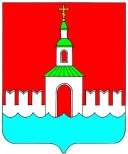 АДМИНИСТРАЦИЯ ЮРЬЕВЕЦКОГОМУНИЦИПАЛЬНОГО РАЙОНАИВАНОВСКОЙ ОБЛАСТИПОСТАНОВЛЕНИЕот 17 июля 2016г. №256                 г.ЮрьевецО внесении изменений и дополнений в постановление администрации Юрьевецкого муниципального района от 17.05.2016г. № 151«Об утверждении административного регламента по осуществлению муниципальной функции муниципального контроля за обеспечением сохранности автомобильных дорог местного значения Юрьевецкого муниципального района»В связи с приведением нормативного правового акта в соответствие с действующим законодательством, администрация Юрьевецкого муниципального района,ПОСТАНОВЛЯЕТ:1. Внести следующие дополнения и изменения в постановление администрации Юрьевецкого муниципального района от 17.05.2016г. №151 «Об утверждении административного регламента по осуществлению муниципальной функции муниципального контроля за обеспечением сохранности автомобильных дорог местного значения Юрьевецкого муниципального района»1.1. Раздел 7  Регламента дополнить пунктом 53.1 следующего содержания: «При наличии согласия проверяемого лица на осуществление взаимодействия в электронной форме в рамках государственного контроля (надзора) или муниципального контроля акт проверки может быть направлен в форме электронного документа, подписанного усиленной квалифицированной электронной подписью лица, составившего данный акт, руководителю, иному должностному лицу или уполномоченному представителю юридического лица, индивидуальному предпринимателю, его уполномоченному представителю. При этом акт, направленный в форме электронного документа, подписанного усиленной квалифицированной электронной подписью лица, составившего данный акт, проверяемому лицу способом, обеспечивающим подтверждение получения указанного документа, считается полученным проверяемым лицом»;1.2.  Раздел 7 регламента дополнить пунктом 53.2 следующего содержания:  «В случае, если для составления акта проверки необходимо получить заключения по результатам проведенных исследований, испытаний, специальных расследований, экспертиз, акт проверки составляется в срок, не превышающий трех рабочих дней после завершения мероприятий по контролю, и вручается руководителю, иному должностному лицу или уполномоченному представителю юридического лица, индивидуальному предпринимателю, его уполномоченному представителю под расписку либо направляется заказным почтовым отправлением с уведомлением о вручении и (или) в форме электронного документа, подписанного усиленной квалифицированной электронной подписью лица, составившего данный акт (при условии согласия проверяемого лица на осуществление взаимодействия в электронной форме в рамках государственного контроля (надзора) или муниципального контроля), способом, обеспечивающим подтверждение получения указанного документа. При этом уведомление о вручении и (или) иное подтверждение получения указанного документа приобщаются к экземпляру акта проверки, хранящемуся в деле органа государственного контроля (надзора) или органа муниципального контроля».2. Настоящее постановление обнародовать путем размещения на информационных стендах Юрьевецкого муниципального района, расположенных по следующим адресам:- г.Юрьевец, ул.Советская, д.37;- г.Юрьевец, ул.Советская, д.97;- Юрьевецкий район, с.Елнать, ул.Сиротина, д.6;- Юрьевецкий район, с.Соболево, ул.Молодежная, д.4;- Юрьевецкий район, д.Михайлово, ул.Советская, д.14а и разместить на официальном сайте администрации Юрьевецкого муниципального района Ивановской области в информационно-телекоммуникационной сети «Интернет».Глава Юрьевецкогомуниципального района                                               Ю.И. ТимошенкоЛИСТ СОГЛАСОВАНИЯК проекту постановления администрации Юрьевецкого муниципального  районаО внесении изменений и дополнений в постановление администрации Юрьевецкого муниципального района от 17.05.2016г. № 151«Об утверждении административного регламента по осуществлению муниципальной функции муниципального контроля за обеспечением сохранности автомобильных дорог местного значения Юрьевецкого муниципального района»Проект постановления вносит отдел экономики и муниципального контроля администрации Юрьевецкого муниципального района  “12” июля  2016 г.                                Нач. отдела: Гурьянова О.Н.В связи, с чем вносится проект  ________текущие вопросы_____________(в соответствии с решением вышестоящих организаций, в порядке контроля, текущие вопросы и т.д.) Проект согласованГлава Юрьевецкогомуниципального района                              		 Ю.И. ТимошенкоРассылка  отдела, учреждения, предприятиям, организациям :_______________________                                                                                                                                                                                  подпись нач. отдела    дело -21. контроль -                               5._________________                  9.__________________2._________________                 6._________________                 10.__________________3._________________                 7._________________                 11.__________________4._________________                 8._________________                 12.__________________Всего  экземпляров: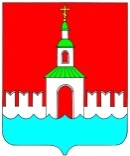 АДМИНИСТРАЦИЯ ЮРЬЕВЕЦКОГО МУНИЦИПАЛЬНОГО РАЙОНАИВАНОВСКОЙ ОБЛАСТИ____________________________________________________________________________________________155453 Ивановская область г. Юрьевец, ул. Советская, 37, тел. (49337)  2-16-03, факс (49337) 2-12-04E-mail: adm@yurevets.ru____________________________________________________________________________________________              2016г.  №                                                                                                                         И.о. прокурора Юрьевецкого района, младшему советнику юстицииЕ.Ю.ФаличевойУважаемая Елена Юрьевна!              Администрация Юрьевецкого муниципального района, при участии представителя Прокуратуры Юрьевецкого района, рассмотрели протест Прокуратуры Юрьевецкого района от 30.06.2016г. № 02-18-1-16 на «Административный регламент по осуществлению муниципальной функции муниципального контроля за обеспечением сохранности автомобильных дорог местного значения Юрьевецкого муниципального района» от 17.05.2016г. № 151 и по результатам рассмотрения в постановление были внесены изменения и дополнения.Приложение 1 на 2л. - копия постановления администрации Юрьевецкого муниципального района от _____________2016г. № ____ «О внесении изменений и дополнений в постановление администрации Юрьевецкого муниципального района от 17.05.2016г №151 «Об утверждении административного регламента по осуществлению муниципальной функции муниципального контроля за обеспечением сохранности автомобильных дорог местного значения Юрьевецкого муниципального района»С уважением,Глава Юрьевецкого муниципального района					Ю.И. ТимошенкоИсп.Карпова Е.В.Тел.8/49337/2-14-53ДолжностьПодписьФ.И.Первый заместитель главы администрации районаД.А.КругловЗаместитель главы администрации районаС.М. ДобрягинЗам. главы администрации района, начальник финансового отдела Е.В. Смыслова Начальник отдела организационно-кадровой службы и архивного делаИ.Ф.Смыслова